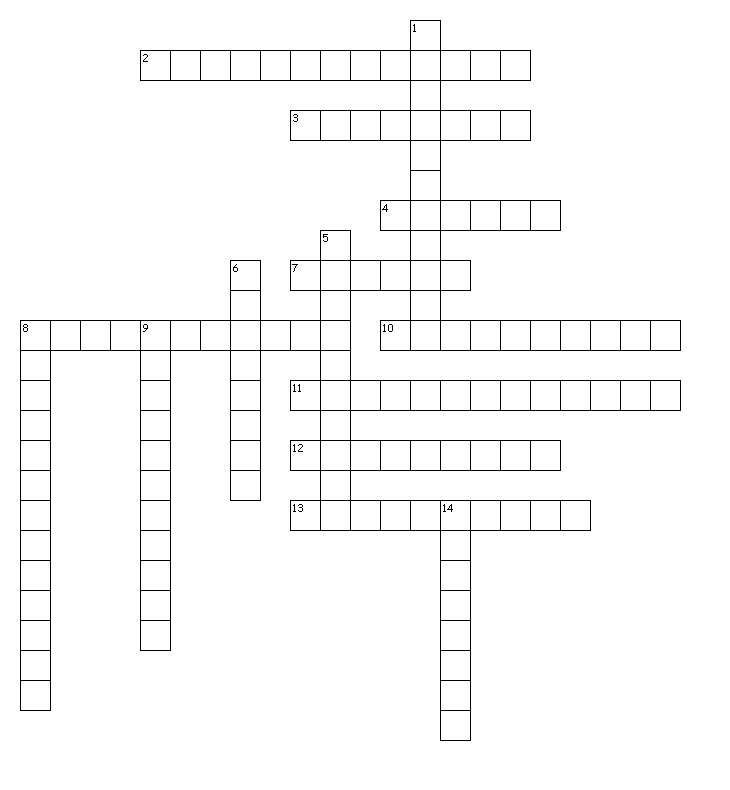 Review lists #1-2. Choose ten terms that you still struggle with; write the term on one side and the definition on the other, fold in half, and quiz yourself.TermDefinition